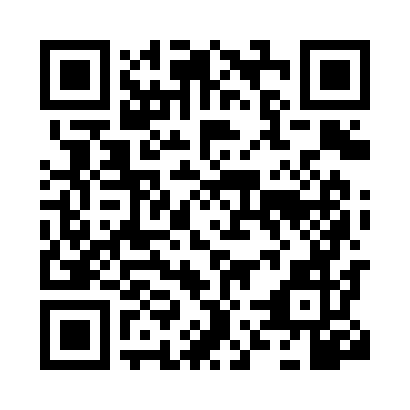 Prayer times for Codajas, BrazilWed 1 May 2024 - Fri 31 May 2024High Latitude Method: NonePrayer Calculation Method: Muslim World LeagueAsar Calculation Method: ShafiPrayer times provided by https://www.salahtimes.comDateDayFajrSunriseDhuhrAsrMaghribIsha1Wed4:556:0612:053:276:047:122Thu4:556:0612:053:276:047:113Fri4:556:0612:053:276:047:114Sat4:546:0612:053:276:047:115Sun4:546:0612:053:276:047:116Mon4:546:0612:053:276:047:117Tue4:546:0612:053:276:037:118Wed4:546:0612:053:276:037:119Thu4:546:0612:053:276:037:1110Fri4:546:0612:053:276:037:1111Sat4:546:0612:053:276:037:1112Sun4:546:0612:053:276:037:1113Mon4:546:0612:053:276:037:1114Tue4:546:0612:053:276:037:1115Wed4:546:0612:053:276:037:1116Thu4:546:0612:053:286:037:1117Fri4:546:0712:053:286:037:1118Sat4:546:0712:053:286:037:1119Sun4:546:0712:053:286:037:1220Mon4:546:0712:053:286:037:1221Tue4:546:0712:053:286:037:1222Wed4:546:0712:053:286:037:1223Thu4:546:0712:053:286:037:1224Fri4:546:0712:053:286:037:1225Sat4:546:0812:053:296:037:1226Sun4:546:0812:053:296:037:1227Mon4:546:0812:053:296:037:1328Tue4:546:0812:063:296:037:1329Wed4:546:0812:063:296:037:1330Thu4:546:0812:063:296:037:1331Fri4:546:0912:063:306:037:13